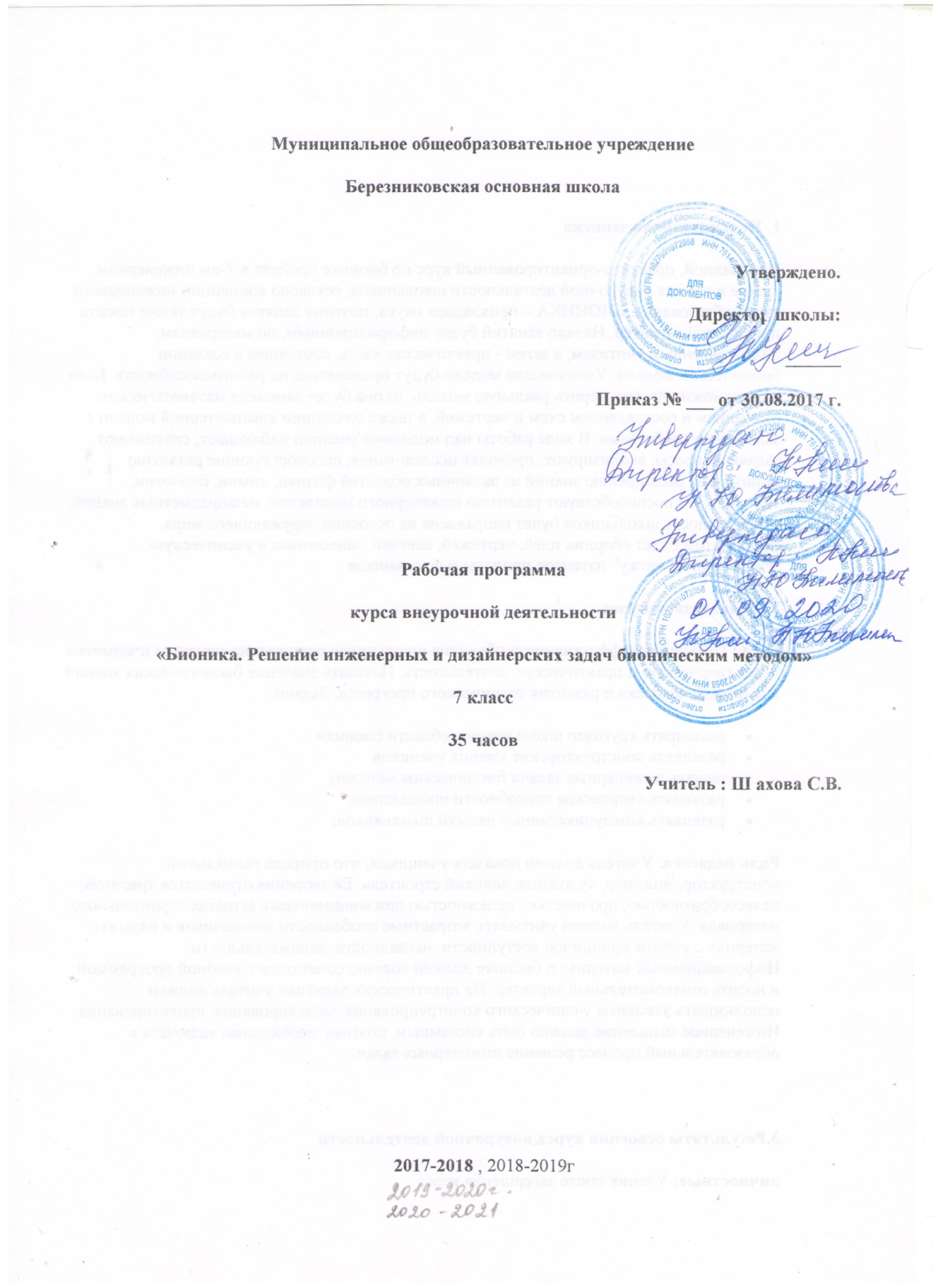 1. Пояснительная запискаПрикладной, практико-ориентированный курс по бионике пройдёт в 7-ом инженерном классе в рамках внеурочной деятельности школьников, согласно концепции инженерного steam-образования. БИОНИКА – прикладная наука, поэтому занятия будут также носить прикладной характер. Начало занятий будет информационным, по материалам, подготовленным учителем, а затем - практическая часть, состоящая в создании бионической модели. Ученические модели будут проверяться на работоспособность. Если нет возможности смастерить реальную модель, то она будет заменена математическим описанием и составлением схем и чертежей, а также созданием компьютерной модели с заданными свойствами. В ходе работы над моделями ученики наблюдают, сравнивают, задают вопросы, анализируют, проводят исследования, способствующие развитию понимания, расширению знаний из различных областей физики, химии, биологии, техники. Это поспособствуют развитию инженерного мышления, межпредметных знаний, а деятельность школьников будет направлена на освоение окружающего мира. Результатом будет сборник идей, чертежей, скетчей, занесенных в ученическую “Инженерную книгу” патентов природы и школьников.2. Цели, задачи курса.Цель: Повышение эффективности обучения школьников естественно-научным предметам через творческую и практическую деятельность. Показать значение биологических знаний для пользы человека и развития технического прогресса. Задачи:расширять кругозор школьников в области бионикиразвивать конструкторские умения учениковрешать инженерные задачи бионическим методомразвивать творческие способности школьников;развивать коммуникативные навыки школьников;Роль педагога. Учитель должен показать учащимся, что природа гениальный конструктор, инженер, художник, великий строитель. Её творения отличаются красотой, целесообразностью, прочностью, надёжностью при минимальных затратах строительного материала. Учитель должен учитывать возрастные особенности школьников и излагать материал с учётом принципов доступности, наглядности, занимательности. Информационный материал о бионике должен хорошо сочетаться с учебной программой и носить ознакомительный характер. На практических занятиях учитель должен использовать элементы ученического конструирования, моделирования, проектирования. Инженерное мышление должно быть системным, поэтому необходимо включать в образовательный процесс решение инженерных задач.3.Результаты освоения курса внеурочной деятельностиличностные: Ученик после завершения курсаготов к познанию новогоимеет представление о целостности окружающего мирасистематизирует знания о проектировании и моделированиинаучится применять методы бионического моделирования в реализации своего проектаосуществит поиск и изучение природной формы или явленияметапредметные: Ученик после завершения курсаосвоит навыки проектной и исследовательской деятельности, навыки поиска, сбора информацииумеет наблюдать, сопоставлять, сравниватьумеет соотносить свои действия с планируемыми результатамиприобретает опыт моделирования биоаналогов;освоит методику поиска инновационных идей новых форм в природе, технике, архитектуре и дизайненаучится основам конструирования искусственной формы с использованием биоаналоговразработает концепцию искусственной формы на базе биоаналогавыполнит наброски и рабочий макет моделипополнит знания из предметных областей физики, химии, биологии7 класс 1 уровень –, формирование у учащихся общенаучных умений и навыков, универсальных способов деятельности и ключевых компетенций. Способы проверки и формы подведения итогов реализации программы: Результативность и целесообразность курса внеурочной деятельности «Бионика» выявляется с помощью комплекса диагностических методик: на занятиях школьники делают макеты, скетчи, которые собираются и выставляются на виртуальной или реальной выставке. В течение учебного года осуществляется наблюдение и анализ творческих работ детей,- викторины, конкурсы, фестивали творчества, соревнования, турниры, интеллектуальные игры, научно-практические и учебно-исследовательские конференции.Способы проверки и формы подведения итогов реализации программы: олимпиады, викторины, конкурсы, турниры, интеллектуальные игры, научно-практические и учебно-исследовательские конференции , портфель достижений. Формами подведения итогов и результатов реализации программы выступают участие в олимпиадах, научно-практических конференциях. Результатами исследовательской деятельности являются творческие отчёты, презентации, тематические праздники, публикации и др. Учет знаний и умений для контроля освоения программы внеурочной деятельности происходит путем архивирования творческих работ обучающихся, накопления материалов.4. Содержание курса внеурочной деятельностис указанием форм организации и видов деятельности                                                                    (35 часов)По страницам истории науки бионики (1 час). Развитие науки с древности до наших днейМастерская природы. Патенты природы (1 час). Обзор существующих приспособлений, подсмотренных в природе.Летательные аппараты, воздухоплавание (1 час). О приспособлениях живых организмов к летанию, парению в воздухе. Как эти свойства используются в инженерных конструкциях.Плавание. Погружение в воду (2 часа). О приспособлениях живых организмов к плаванию, парению в воде. Как эти свойства используются в инженерных конструкциях.Биомеханика (1 час). Природные рычаги, нагрузка, физический смысл работы. Транспорт. Снегоходы и снегоступы животныхАрхитектура заимствует у природы удачные решения (3 часа). Пчелы и секрет шестиугольника. Самые необычные здания. Трансформация. Мудрая геометрия яйца. Бобры и гидротехника. Устойчивость спиральных мостов и вантовых конструкций. Подсолнечник и гелиотропические сооружения. Эйфелева башня и её биологическая модель.Бионика в приборостроении. (2 часа). Живые барометры. Местные синоптики. Живые сейсмографы. Живые влагомеры, гигрометры. Искусные живые навигаторы. Биологические ритмы, биологические часыЭхолокация (1 час). «Радар» летучих мышей. «Бесшумные» моли и бесшумные самолеты. Морская эхолокацияМеханизмы, запатентованные миллионы лет назад (4 часа). Отражающие зеркала. Оптики учатся у животных. Детекторы тепла. Живые термометры. Животные снайперы. Буры и свёрла. Землеройные машины. Ходячие присоски. Детектор воды. Дятел и каски каскадеров. Щипцы и клювы птиц. Гидравлические и пневматические приспособления. Живые рудоуказчики. Медицинский кабинет природы.Биолюминисценция. Биоэлектричество. Биомагнетизм. Биоакустика (1 час). Огни Люцифера. Люциферин. Электрошок, подводный электролокатор и электрический язык рыб. Биотоки организмов, живущих на суше. Растительные и животные компасы. Воспроизводство голосов природыХимикам предлагаются модели (2 часа). Живые опреснители морской воды. Живые утилизаторы. Безотходное строительство и производство. Простой способ производства азотных удобрений. Органический синтез продуктов питания. Резина из одуванчиков.Тепло животных (2 часа). Удивительный инкубатор. Терморегулирующие установки. Термолокаторы. Термостат млекопитающих и человека. Криобиология. АнабиозИскусственные органы чувств (2 часа). Электронный нос и передатчик запахов. Электронный глаз и видеокамера. Датчики света. Датчики прикосновения. Осязание животных. Химические датчики. Орган вкуса. Мышца – непревзойденный двигатель. Манипуляторы. Органы чувств и их технические модели. Исследование органов чувств и других воспринимающих систем живых организмов с целью разработки новых датчиков и систем обнаружения.Электронный мозг (1 час). Моделирование нейронных сетей. Нейробионика. Биороботы. КибернетикаБионика в дизайне одежды, мебели, в промышленном дизайне (2 час). Бионический стиль и мода. Краски природы. Водонепроницаемые ткани. Мастера камуфляжа. Умные вещи. Бионические формы в интерьере. Бионическая упаковка. Бионические системы управленияБионика в медицине (3 часа). Искусственная кисть, искусственная рука, нога. Бионические протезы. Биопринтинг. Биороботы. Киборги. Исследование морфологических, физиологических, биохимических особенностей живых организмов для выдвижения новых технических и научных идей. Экстремофилы - организмы с необычными свойствами.Связь бионики с другими науками (1 час)Ярмарка-выставка идей и бионических моделей учащихся (2 часа).Резерв (3 часа) Формы внеурочной деятельности:Познавательная деятельность: экскурсии на природу в поисках бионических идей, экскурсии в технические, исторические, естественно-научные музеи в поисках инженерных идей, смотр макетов и конструкций, викторины юного инженера, неделя школьной науки, практикум по созданию макетов, скетчей; проведение опытов, конкурсы, фестивали творчества, турниры, интеллектуальные игры, научно-практические и учебно-исследовательские конференции, диагностические материалы по оценке результатов освоения обучающимися содержания программы.Проблемно-ценностное общение: конкурсы, творческие вечера, часы интересных встреч с учеными, инженерами, дизайнерами под разными рубриками.Деятельность свободного общения: бионические игры и тренинги.Виды внеурочной деятельности:игровая деятельность;познавательная деятельность;мейкерская деятельностьэкскурсионная деятельностьпроблемно-ценностное общение;досугово - развлекательная деятельность5. Тематическое планирование.6. Календарно-тематическое планирование.№ п/пТема Общее кол-воКол-во занятийКол-во занятий№ п/пТема Общее кол-воауднеауд1По страницам истории науки бионики.112Мастерская природы. Патенты природы113Летательные аппараты, воздухоплавание114Плавание. Погружение в воду.2115Биомеханика116Архитектура заимствует у природы удачные решения3127Бионика в приборостроении.2118Эхолокация119Механизмы, запатентованные миллионы лет назад41310Биолюминисценция. Биоэлектричество. Биомагнетизм. Биоакустика1111Химикам предлагаются модели21112Тепло животных21113Искусственные органы чувств21114Электронный мозг.1115Бионика в дизайне одежды, мебели, в промышленном дизайне21116Бионика в медицине31217Связь бионики с другими науками1118Ярмарка-выставка идей и бионических моделей учащихся2219Резерв33ИТОГО35 ч17 ч18 ч№ТемасрокиПланируемые результаты обученияПланируемые результаты обученияПланируемые результаты обученияОсновные виды деятельности№ТемасрокиметапредметныеличностныеОсновные виды деятельности1По страницам истории науки бионики6.09.168.09.16Описывать современные методы исследованияВоспитание чувства гордости за российскую биологическую наукуПросмотрмультимедийныхпрезентаций, фильмов.Просмотрмультимедийныхпрезентаций, фильмов.2Мастерская природы. Патенты природы13.09.1615.09.16Наблюдать происходящие явления,Ответственное, бережное отношение к окружающей среде;ОбзоринформационныхисточниковОбзоринформационныхисточников3Летательные аппараты, воздухоплавание20.09.1622.09.16фиксировать результаты наблюдения, делать выводы.признание учащимися ценности жизни во всех её проявленияхПросмотрмакетов иконструкцийПросмотрмакетов иконструкций4Плавание. Погружение в воду. О приспособлениях живых организмов к плаванию в воде27.09.1629.09.16Уметь характеризовать идеюреализовывать теоретические познания на практике;Просмотрмакетов иконструкцийПросмотрмакетов иконструкций5Плавание. Погружение в воду. О приспособлениях живых организмов к парению в воде.4.10.166.10.16Выполнять опыты, фиксировать результаты наблюдений,внесение корректив в усваиваемые знанияПросмотрмакетов иконструкцийПросмотрмакетов иконструкций6Биомеханика11.10.1613.10.16Выполнять наблюдения и измерения физических величинпонимание основных факторов природыФронтальная беседа. Решение инженерных задачФронтальная беседа. Решение инженерных задач7Архитектура заимствует у природы удачные решения. Пчелы и секрет шестиугольника18.10.1620.10.16Наблюдать происходящие явленияпонимание значения обучения для повседневной жизниСоздание макетов. Решение инженерных задачСоздание макетов. Решение инженерных задач8Архитектура заимствует у природы удачные решения. Мудрая геометрия яйца.25.10.1627.10.16Выполнять наблюдения и измерения физических величинОтветственное, бережное отношение к окружающей средеСоздание макетов. Решение инженерных задачСоздание макетов. Решение инженерных задач9Архитектура заимствует у природы удачные решения. Бобры и гидротехника.8.11.1610.11.16Наблюдать происходящие явленияреализовывать теоретические познания на практикеФронтальная беседа. Решение инженерных задачФронтальная беседа. Решение инженерных задач10Бионика в приборостроении. Живые барометры15.11.1617.11.16Выполнять наблюдения и измерения физических величинпонимание значения обучения для повседневной жизниСоздание макетов. Решение инженерных задачСоздание макетов. Решение инженерных задач11Бионика в приборостроении. Живые сейсмографы22.11.1624.11.16Наблюдать происходящие явленияОтветственное, бережное отношение к окружающей средеСоздание макетов. Решение инженерных задачСоздание макетов. Решение инженерных задач12Эхолокация29.11.161.12.16Выполнять наблюдения и измерения физических величинпонимание значения обучения для повседневной жизниЭкскурсия. Решение инженерных задачЭкскурсия. Решение инженерных задач13Механизмы, запатентованные миллионы лет назад. Отражающие зеркала6.12.168.12.16фиксировать результаты наблюдения, делать выводыреализовывать теоретические познания на практикеЭкскурсия. Создание макетовЭкскурсия. Создание макетов14Механизмы, запатентованные миллионы лет назад. Живые термометры.13.12.1615.12.16Наблюдать происходящие явленияОтветственное, бережное отношение к окружающей средеЭкскурсия.Создание макетовЭкскурсия.Создание макетов15Механизмы, запатентованные миллионы лет назад. Животные снайперы.20.12.1622.12.16фиксировать результаты наблюдения, делать выводыпонимание значения обучения для повседневной жизниЭкскурсия. Решение инженерных задачЭкскурсия. Решение инженерных задач16Механизмы, запатентованные миллионы лет назад. Буры и свёрла.10.01.1712.01.17Описывать современные методы исследованияреализовывать теоретические познания на практикеСоздание макетов. Решение инженерных задачСоздание макетов. Решение инженерных задач17Биолюминисценция. Биоэлектричество. Биомагнетизм. Биоакустика17.01.1719.01.17фиксировать результаты наблюдения, делать выводыОтветственное, бережное отношение к окружающей средеФронтальная беседа. Решение инженерных задачФронтальная беседа. Решение инженерных задач18Химикам предлагаются модели. Живые опреснители морской воды24.01.1726.01.17Описывать современные методы исследованияреализовывать теоретические познания на практикеЭкскурсия. Фронтальная беседаЭкскурсия. Фронтальная беседа19Химикам предлагаются модели. Производство азотных удобрений.31.01.172.02.17фиксировать результаты наблюдения, делать выводыреализовывать теоретические познания на практикеФронтальная беседаФронтальная беседа20Тепло животных. Термолокаторы.7.02.179.02.17Описывать современные методы исследованияпонимание значения обучения для повседневной жизниЭкскурсия. Фронтальная беседаЭкскурсия. Фронтальная беседа21Тепло животных. Криобиология14.02.1716.02.17фиксировать результаты наблюдения, делать выводыпонимание значения обучения для повседневной жизниФронтальная беседа. Решение инженерных задачФронтальная беседа. Решение инженерных задач22Искусственные органы чувств. Электронный нос21.02.17Описывать современные методы исследованияОтветственное, бережное отношение к окружающей средеПросмотрмакетов иконструкцийПросмотрмакетов иконструкций23Искусственные органы чувств. Электронный глаз.28.02.172.03.17фиксировать результаты наблюдения, делать выводыпонимание значения обучения для повседневной жизниПросмотрмакетов иконструкций. Решение инженерных задачПросмотрмакетов иконструкций. Решение инженерных задач24Электронный мозг.14.03.1716.03.17Описывать современные методы исследованияреализовывать теоретические познания на практикеФронтальная беседа. Решение инженерных задачФронтальная беседа. Решение инженерных задач25Бионика в дизайне одежды, мебели, в промышленном дизайне. Мастера камуфляжа21.03.1723.03.17фиксировать результаты наблюдения, делать выводыпонимание значения обучения для повседневной жизниПросмотрмакетов иконструкцийПросмотрмакетов иконструкций26Бионика в дизайне одежды, мебели, в промышленном дизайне. Умные вещи4.04.176.04.17Описывать современные методы исследованияОтветственное, бережное отношение к окружающей средеЭкскурсия. Просмотрмакетов иконструкцийЭкскурсия. Просмотрмакетов иконструкций27Бионика в медицине. Бионические протезы.11.04.1713.04.17Описывать вклад русской науки в развитие медициныпонимание учащимися ценности здорового и безопасного образа жизни;Фронтальная беседа. Решение инженерных задачФронтальная беседа. Решение инженерных задач28Бионика в медицине. Биопринтинг18.04.1720.04.17Описывать вклад русской науки в развитие медициныпонимание учащимися ценности здорового и безопасного образа жизниПросмотрмакетов иконструкций. Решение инженерных задачПросмотрмакетов иконструкций. Решение инженерных задач29Бионика в медицине. Биороботы25.04.1727.04.17Описывать вклад русской науки в развитие медициныпонимание учащимися ценности здорового и безопасного образа жизни;Просмотрмакетов иконструкцийПросмотрмакетов иконструкций30Связь бионики с другими науками4.05.17фиксировать результаты наблюдения, делать выводычувство гордости за российскую биологическую наукуФронтальная беседа. Решение инженерных задачФронтальная беседа. Решение инженерных задач31Ярмарка-выставка идей и бионических моделей учащихся11.05.17Уметь характеризовать идеюпроведение учащимися работы над ошибкамиПросмотрмакетов иконструкцийПросмотрмакетов иконструкций32Бионическая  викторина16.05.17Уметь характеризовать идеюпроведение учащимися работы над ошибкамиПросмотрмакетов иконструкцийПросмотрмакетов иконструкций33Защита проектных работ34 Урок –игра «Бионика в жизни»  26.05.1735.    Итоговое занятие19.05.17ИТОГО35 ч